如果在太阳落山之前来了月经,哪怕只是一会儿,则其斋戒无效,必须要还补斋戒إذا حاضت قبل الغروب ولو بلحظة بطل صومها ووجب عليها القضاء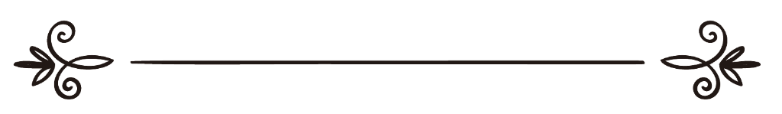 [باللغة الصينية ]来源：伊斯兰问答网站مصدر : موقع الإسلام سؤال وجواب编审: 伊斯兰之家中文小组مراجعة: فريق اللغة الصينية بموقع دار الإسلام如果在太阳落山之前来了月经,哪怕只是一会儿,则其斋戒无效,必须要还补斋戒问：如果在封斋期间月经来了,是否要完成这一天的斋戒?答：一切赞颂,全归真主.如果在封斋期间月经来了, 哪怕在太阳落山的前一刻来了也罢,则其斋戒已经无效了,如果是主命斋,必须要还补这一天的斋戒；在来月经的情况下禁止继续封斋.伊玛目脑威(愿主怜悯之)在《总汇》( 2 / 386 )中说：“伊斯兰民族一致公决：禁止来月经的女人和产妇封斋，她们的斋戒是无效的；伊斯兰民族一致公决：她们必须要还补主命斋。”伊本·古达麦（愿主怜悯之）在《穆额尼》(4/397)中说：“学者们一致公决：来月经的女人和产妇不能封斋，她们在斋月中必须要开斋，然后还补所缺天数的斋戒；她们如果封斋，则其斋戒是无效的；阿依莎（愿主喜悦之）说：‘在真主的使者（愿主福安之）的时代，如果我们来了月经，使者命令我们还补斋戒，但是没有命令我们还补礼拜。’布哈里和穆斯林共同辑录的圣训；艾布·赛尔德（愿主喜悦之）传述：妇女们问：“真主的使者啊！何以见得我们智慧不足、宗教功修短缺呢？”真主的使者（愿主福安之）说：“女人的作证不是仅及男人作证的一半吗？”妇女们说：“是这样的。”使者又说：“这就说明她们智慧不足。女人在月经期间，不是不礼拜、不封斋吗？”妇女们说：“是这样的。”使者说：“这就证明她们的宗教功修的短缺。” 《布哈里圣训实录》辑录。来月经的女人和产妇是一样的，因为产血就是月经的血，教法律列也一样；只要在斋月的白天来了月经，则那一天的斋戒无效了，无论是在早晨或者下午都一样；如果来月经的女人明知封斋是禁止的，但是她举意封斋，然后戒除饮食，那么她的斋戒不会获得报酬，而且这是犯罪的行为。谢赫伊本·欧赛米尼（愿主怜悯之）在《论女人的正常流血》（第28页）中说：“如果封斋的女人来了月经，则其斋戒无效了；哪怕是在太阳落山的前一刻也罢；如果是主命斋，她必须要还补那一天的斋戒；如果她感觉到月经在太阳落山之前快要来临，但是一直到太阳落山之后才流出来了，则其斋戒是正确的、完美的，这是正确的主张。”有人向学术研究和教法律列常任委员会的学者们询问：“一个女人封斋了，但是在太阳落山和宣礼的前一刻，她的月经来了，她的斋戒无效了吗？”学者们回答：“如果在太阳落山之前月经来了，则其斋戒无效了，必须要还补那一天的斋戒；如果在太阳落山之后月经来了，则其斋戒是正确的，不必还补。” 真主至知！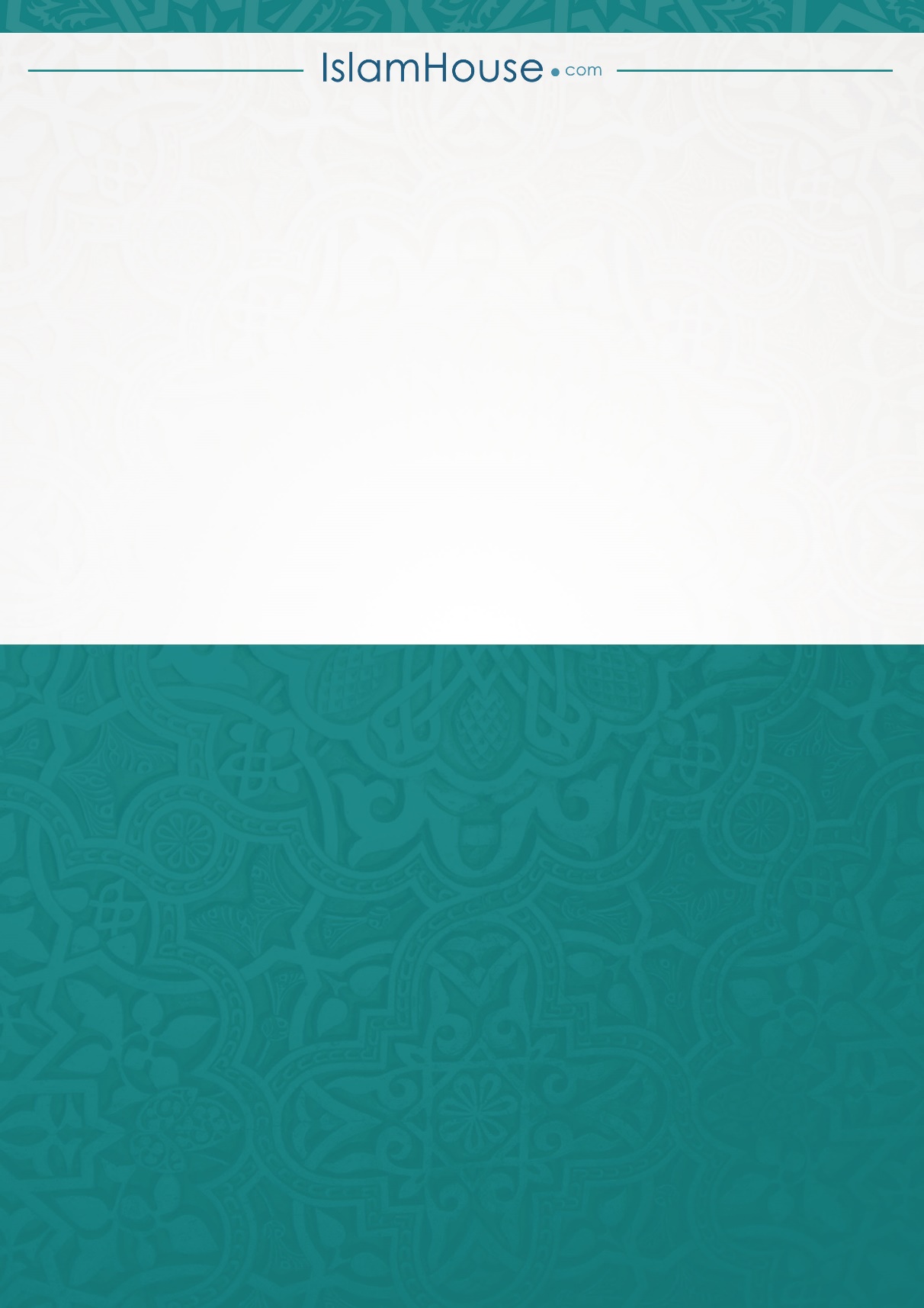 